NOWY MINI CLUBMAN ALL4.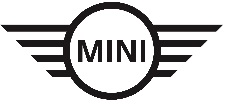 SPIS TREŚCI.Nowy MINI Clubman ALL4.Profil	2Najwyższa przyjemność z jazdy w każdych warunkach:Nowy MINI Clubman ALL4	5Specyfikacja techniczna	13Wykresy osiągów i momentu obrotowego	17Wymiary zewnętrzne	 ………………………………………………………………………………………………………………………….……….19   Najnowsze wrażenia od MINI w zupełnie nowym wymiarze – teraz dostępne także w wersji z napędem na cztery koła; nowy MINI Clubman ALL4 to połączenie innowacyjnej koncepcji wysokiej jakości samochodu kompaktowego z jeszcze bardziej sportową i uniwersalną przyjemnością płynącą z jazdy; nowo opracowany napęd na cztery koła montowany w najnowszych modelach MINI dostępny jest w dwóch wersjach silnikowych.Premiera nowej generacji napędu na cztery koła ALL4 z elektrohydrauliczną regulacją, zoptymalizowaną masą i zwiększoną skutecznością w największym i najbardziej uniwersalnym modelu MINI. Doskonała alternatywa i uzupełnienie charakterystycznego napędu MINI na cztery koła, oparta na nowej zasadzie konstrukcyjnej. Cechy charakterystyczne to: przekładnia zębata stożkowa odbioru mocy na przedniej osi, dwuczęściowy wał napędowy i sprzęgło wielotarczowe Hang-On w mechanizmie różnicowym osi tylnej; rozkład momentu obrotowego napędowego między przednimi i tylnymi kołami dokładnie dostosowany do danej sytuacji dzięki połączeniu sterownika ALL4 z kontrolą stabilności (Dynamic Stability Control - DSC); szybka reakcja na zmiany w stylu jazdy i nawierzchni pozwala na bardzo sportową jazdę i doskonałą trakcję w każdych warunkach pogodowych i drogowych.Nowy MINI Clubman ALL4 (łączne zużycie paliwa: 6,9 – 4,8 l/100 km; łączna emisja CO2: 159 - 126 g/km) wyposażono w najnowsze wysokowydajne silniki z technologią MINI TwinPower Turbo oraz najnowsze wersje manualnej i automatycznej skrzyni biegów Steptronic;MINI Cooper S Clubman ALL4 z 2.0-litrowym 4-cylindrowym silnikiem benzynowym (141 kW) i standardowo montowaną 6-biegową manualną skrzynią biegów oraz opcjonalną 8-biegową automatyczną skrzynią Steptronic; MINI Cooper SD Clubman ALL4 z 2.0-litrowym 4-cylindrowym silnikiem wysokoprężnym (140 kW) i 8- biegową automatyczną skrzynią Steptronic w standardzie.Intensywna przyjemność z jazdy dzięki mocnym silnikom i przekładniom zoptymalizowanym pod względem trakcji oraz napędowi na cztery koła; opcjonalnie dostępna: sportowa 8-biegowa skrzynia Steptronic z manetkami zmiany biegów przy kierownicy i funkcją Launch Control zapewniającą wysoce dynamiczne ruszanie; zoptymalizowane zużycie paliwa i wartości emisji, dzięki oszczędnej konstrukcji i działaniu nowego napędu na cztery koła ALL4 oraz ekstensywnej technologii MINImalistycznej; funkcja auto start/stop w standardzie; ekologiczny tryb jazdy GREEN, włącznie z coasting, czyli rozprzęganiem napędu w celu oszczędzania paliwa, powiązanym z opcjonalnymi trybami jazdy MINI Driving Modes i automatyczną skrzynią biegów Steptronic.Napęd na cztery koła ALL4 to kolejny dodatek zwiększający praktyczność i możliwość użytkowania samochodu na długich dystansach; nowy MINI Clubman ALL4 łączy w sobie sportowego ducha wyścigów samochodowych z wysokim komfortem jazdy w każdym momencie; wysokiej jakości zawieszenie z jednoprzegubową osią przednią i wieloprzegubową osią tylną: maksymalna zwinność dzięki dużemu rozstawowi kół i lekkiemu nadwoziu o wysokiej sztywności skrętnej; elektromechaniczne wspomaganie kierownicy z funkcją Servotronic w standardzie.MINI Clubman ALL4 w standardzie z systemem kontroli stabilności (Dynamic Stability Control - DSC) włącznie z dynamiczną kontrolą trakcji (Dynamic Traction Control - DTC), elektryczną blokadą mechanizmu różnicowego (Electronic Differential Lock Control - EDLC) i kontrolą osiągów (Performance Control); sportowe zawieszenie i dynamiczne sterowanie amortyzatorami (Dynamic Damper Control) są dostępne opcjonalnie; w standardzie 17-calowe koła z lekkiego stopu, opcjonalnie dostępne aż do rozmiaru 19 cali.Nowy MINI Clubman posiada osiem wariantów silników; szeroki wybór unikalny dla segmentu samochodów kompaktowych o konstrukcji typu shooting brake; wyróżniająca się forma nadwozia o dynamicznie wydłużonej sylwetce, mocno zarysowanej na wysokości nadkoli, długiej linii dachu i pochylonym tyle; zoptymalizowane właściwości aerodynamiczne dzięki wlotom powietrza w przednim fartuchu (Air Curtains) i wylotom za przednimi nadkolami (Air Breathers); wysoki poziom uniwersalności dzięki czterem drzwiom bocznym i charakterystycznym, podwójnym, otwieranym na boki drzwiom tylnym; pięć pełnowymiarowych siedzeń; pojemność bagażnika: 360 l; tylne oparcie z pochyleniem 40 : 20 : 40; maksymalna pojemność bagażowa: 1 250 l; zakres lakierów uzupełniony o niebieski kolor Digital Blue metallic.Wyróżniające wzornictwo wnętrza z szeroką deską rozdzielczą; panel instrumentów na kolumnie kierownicy; instrument centralny z różnymi funkcjami wyświetlania; intuicyjnie obsługiwana klimatyzacja; konsola centralna z elektrycznym hamulcem postojowym, schowki, dwa uchwyty na kubki, sterownik MINI Controller i podłokietnik.Konstrukcja nadwozia o zoptymalizowanej masie, z systemami chroniącymi w przypadku kolizji; standardowe urządzenia zabezpieczające obejmują przednie i boczne poduszki powietrzne, 3-punktowe pasy automatyczne na wszystkich siedzeniach, z przodu z napinaczami i adaptacyjnymi ogranicznikami siły napięcia, mocowania fotelików dla dzieci ISOFIX z tyłu i opcjonalnie także na fotelu pasażera z przodu; wyświetlacz ciśnienia w oponach; doskonały komfort akustyczny i tłumienie drgań.Pełny zakres wyposażenia opcjonalnego, zwiększającego przyjemność jazdy, komfort i indywidualność dostępny także w nowym MINI Clubman ALL4; tryby jazdy MINI Driving Modes dla indywidualnego dostosowania pojazdu; nowoczesne systemy wsparcia kierowcy włącznie z wyświetlaczem przeziernym (MINI Head-Up-Display), asystentem parkowania (Parking Assistant), kamerą wsteczną i asystentem jazdy (Driving Assistant); reflektory LED; światła przeciwmgłowe LED; elektrycznie regulowane siedzenia dla kierowcy i pasażera z przodu; komfortowy dostęp (Comfort Access) włącznie z drzwiami tylnymi otwieranymi bezdotykowo; hak; panoramiczny szklany dach; pakiet oświetleniowy (MINI Excitement Package) z oświetleniem wewnętrznym LED i oświetleniem otoczenia oraz projekcja logo MINI na podłoże z zewnętrznego lusterka po stronie kierowcy po otwarciu i zamknięciu samochodu; style wnętrza MINI Yours z podświetlanymi krawędziami drzwi; alarm z czerwoną diodą LED umieszczoną w antenie; wyposażenie obejmuje także: ekskluzywne opcje John Cooper Works i MINI Yours i najnowszy program informacji i rozrywki MINI Connected.Warianty silników:MINI Cooper S Clubman ALL4: 4-cylindrowy silnik benzynowy z technologią MINI TwinPower Turbo (turbodoładowanie, bezpośredni wtrysk, w pełni zmienne fazy rozrządu, zmienne fazy rozrządu), pojemność: 1 998 cm3, moc: 141 kW przy 5 000 obr./min, maks. moment obrotowy: 280 Nm przy 1 250 obr./min (300 Nm z chwilowym zwiększeniem doładowania), przyspieszenie (0-100 km/h): 7,0 sekundy (ze skrzynią automatyczną: 6,9 sekundy), prędkość maksymalna: 225 km/h (225 km/h),średnie zużycie paliwa*: 7,0 – 6,9 l (6,4 – 6,3 l)/100 km,emisja CO2 *: 162 - 159 g/km (149 - 146 g/km), standard emisji: EU6.MINI Cooper SD Clubman ALL4: 4-cylindrowy silnik diesla z technologią MINI TwinPower Turbo (turbosprężarka doładowująca ze zmienną geometrią turbiny, bezpośredni wtrysk common rail),pojemność: 1 995 cm3, moc: 140 kW przy 4 000 obr./min, maks. moment obrotowy: 400 Nm przy 1 750 - 2 500 obr./min, przyspieszenie (0-100 km/h): 7,2 sekundy, prędkość maksymalna: 222 km/h,średnie zużycie paliwa*: 4,9 – 4,8 l/100 km,emisja CO2 *: 129 - 126 g/km, standard emisji: EU6.Wymiary zewnętrzne:Długość: 4 253 mm Szerokość: 1 800 mm Wysokość: 1 441 mm Rozstaw osi: 2 670 mmNAJWYŻSZA RADOŚĆ Z JAZDY W KAŻDYCH WARUNKACH:NOWY MINI CLUBMAN ALL4.Wprowadzony do sprzedaży nowy MINI Clubman to model z najnowszej generacji samochodów brytyjskiej marki w kategorii wysokiej jakości samochodów kompaktowych. Jedną z jego zalet jest układ napędowy na cztery koła ALL4. Nowy MINI Clubman ALL4 zapewnia jeszcze bardziej sportową i przyjemniejszą jazdę. Co więcej, zastosowany napęd na cztery koła zwiększa uniwersalność MINI, możliwość codziennego zastosowania, w tym na długich trasach, tym samym podnosi ten samochód do zupełnie nowego poziomu. Dzięki temu nowy MINI Clubman ALL4 ugruntowuje swoją pozycje jako wyjątkowy pojazd w segmencie aut kompaktowych – z wyjątkową uniwersalną koncepcją nadwozia, indywidualnym stylem oraz najwyższą jakością i łatwością prowadzenia.Tak jak inne silniki i przekładnie zaprojektowane dla najnowszych samochodów marki MINI, najnowszy napęd na cztery koła ALL4 optymalizuje zarówno wydajność jak i sportowy charakter modeli, w których jest stosowany. Przeniesienie mocy w nowym MINI Clubman ALL4 obejmuje przekładnię zębatą stożkową w mechanizmie różnicowym przedniej osi, dwuczęściowy wał napędowy i sprzęgło wielotarczowe Hang-On w mechanizmie różnicowym osi tylnej. Układ sterowania wbudowano w system kontroli stabilności (DSC). Umożliwia to szybkie i precyzyjne dostosowanie rozkładu momentu obrotowego napędowego między przednimi i tylnymi kołami w zależności od danej sytuacji na drodze. W ten sposób ALL4 nie tylko optymalizuje trakcję i stabilność jazdy w każdych warunkach pogodowych i drogowych, lecz także zwiększa elastyczność podczas przyspieszenia i pokonywania zakrętów z dużą prędkością.Ta alternatywa charakterystycznego napędu MINI na przednie koła oferowana jest w połączeniu z dwoma szczególnie mocnymi silnikami najnowszej generacji. 2.0-litrowe 4-cylindrowe silniki z technologią MINI TwinPower Turbo charakteryzują się optymalnym doprowadzeniem mocy, co daje jeszcze lepsze przyspieszenie w połączeniu z napędem na cztery koła. Silnik benzynowy 141 kW nowego MINI Cooper S Clubman ALL4 (łączne zużycie paliwa: 7,0 – 6,9 l/100 km, emisje CO2: 162 do 159 g/km) połączony jest standardowo z ręczną skrzynią 6-biegową i opcjonalnie z 8-biegową skrzynią automatyczną Steptronic. W nowym MINI Cooper SD Clubman ALL4 (łączne zużycie paliwa: 4,9 – 4,8 l /100 km, emisja CO2: 129 do 126 g/km) moc silnika wysokoprężnego 140 kW przenoszona jest na wszystkie koła standardowo za pomocą 8-biegowej skrzyni automatycznej Steptronic (dane dotyczące zużycia paliwa i emisji w cyklu europejskim zależą od wybranego formatu opon).W przypadku nowego MINI Clubman ALL4 wybór wariantów nowych modeli MINI dostępnych w wyższej klasie kompaktowej wzrasta do ośmiu. Oznacza to, że brytyjska marka staje się w tym segmencie jeszcze atrakcyjniejsza. Dostępne są trzy silniki benzynowe i trzy wysokoprężne, z których te najmocniejsze mogą być połączone z napędem na przednią oś lub na cztery koła. Wysokiej jakości zawieszenie, które można opcjonalnie uzupełnić o sterowanie amortyzatorami (Dynamic Damper Control), gwarantuje charakterystyczne uczucie jazdy samochodem wyścigowym, połączone z elastycznym i bezpiecznym kierowaniem oraz wyjątkowym komfortem jazdy. Wszystkie warianty nowego MINI Clubman zaprojektowano zgodnie z innowacyjną koncepcją samochodu 6-drzwiowego z bogato i uniwersalnie wyposażonym wnętrzem, łączącym wysoką jakość i oryginalne wzornictwo. Cztery drzwi boczne, charakterystyczne dzielone drzwi tylne, pięć pełnowymiarowych siedzeń i przestrzeń bagażnika, którego pojemność można rozszerzyć od 360 l do nawet 1 250 l składając oparcie tylnych siedzeń – wszystko to zapewnia najwyższy poziom funkcjonalności i uniwersalności kiedykolwiek dostępny w samochodach marki MINI. Dojrzały, wysokiej klasy charakter nowego MINI Clubman podkreśla bogate standardowe wyposażenie z klimatyzacją, Radio MINI Boost z portem USB, bezdotykowym systemem telefonicznym i elektrycznym hamulcem postojowym.Pełny zakres opcjonalnego wyposażenia zwiększającego przyjemność czerpaną z jazdy, komfort i indywidualizm również jest dostępny w nowym MINI Clubman ALL4. Poza nowoczesnymi systemami wsparcia kierowcy, takimi jak wyświetlacz przezierny (MINI Head-Up-Display), asystent parkowania (Parking Assistant) i kamera wsteczna, w jego skład wchodzą reflektory LED, komfortowy dostęp (Comfort Access) włącznie z drzwiami tylnymi otwieranymi bezdotykowo, elektrycznie regulowany fotel kierowcy i pasażera siedzącego z przodu, panoramiczny szklany dach, hak ze zdejmowaną kulą, tryby jazdy MINI Driving Modes i pakiet rozrywkowy MINI Excitement Package z oświetleniem wewnętrznym LED i oświetleniem otoczenia oraz projekcją logo MINI na podłoże z zewnętrznego lusterka po stronie kierowcy po otwarciu i zamknięciu samochodu. Dostępne są także ekskluzywne opcje John Cooper Works i MINI Yours oraz system nawigacji Professional ze sterowaniem dotykowym MINI Touch Controller i pełny program informacji i rozrywki MINI Connected.Nadwozie: klasyczny shooting brake w nowoczesnym wydaniu.Nowy MINI Clubman to nowoczesna interpretacja tradycyjnej koncepcji shooting brake. Typowe proporcje, wyjątkowe w segmencie aut kompaktowych, charakteryzują się dynamicznie wydłużoną sylwetką, mocnym konturem nadkoli, długą linią dachu i pochylonym tyłem. Z długością 4 253 mm, szerokością 1 800 mm, i wysokością 1 441 mm oraz rozstawem osi 2 670 mm, samochód ten jest znacznie dłuższy, niż jego poprzednik i MINI5-drzwiowe. Charakterystyczny wygląd samochodu podkreślają poziome światła tylne i po raz pierwszy zastosowane połączenie zmniejszające opór powietrza: Air Curtains – wloty powietrza w zewnętrznych powierzchniach przedniego fartucha – oraz wyloty powietrza za przednimi nadkolami, zwane Air Breathers,.Typowe wzornictwo MINI obejmuje okrągłe reflektory z chromowanymi ramami, sześciokątny kontur grilla i wyraźnie zarysowany wlot powietrza doładowującego w masce, a także ozdobne elementy bocznego kierunkowskazu i czarne okolice dolnej krawędzi nadwozia. Inne równie charakterystyczne aspekty to krótkie nadkola i duży rozstaw kół, wskazujący na stabilność samochodu i – razem z nisko położonym punktem ciężkości – przyczyniający się do dużej zwrotności, która teraz jest jeszcze bardziej odczuwalna dzięki napędowi na cztery koła montowanemu w MINI Clubman ALL4.Ekskluzywne wzornictwo idzie w parze z mocnymi silnikami montowanymi w modelach MINI Cooper S Clubman ALL4 i MINI Cooper SD Clubman ALL4. Przednie fartuchy tych aut mają charakterystyczny kształt, z dużymi wlotami powietrza chłodzącego hamulce. Co więcej, oba modele posiadają dodatkowy otwór w masce i chromowaną żebro w grillu, z czerwonym emblematem „S” na chromowanym tle. Także chromowane boczne elementy ozdobne posiadają logo „S”. Tył nowego MINI Cooper S Clubman ALL4 i nowego MINI Cooper SD Clubman ALL4 wyróżniają aerodynamicznie zoptymalizowane zderzaki z dyfuzorem i dwie szeroko rozstawione rury wydechowe. Dodatkowo, dwa warianty nowego MINI Clubman z napędem na cztery koła można rozpoznać po wyraźnym napisie „ALL4” na panelach bocznych z przodu.Wybór zewnętrznych lakierów nadwozia dostępny w przypadku MINI Clubman został rozszerzony wraz z wprowadzeniem modeli z napędem na cztery koła i obejmuje nowy niebieski kolor - Digital Blue metallic. Dach i obudowy lusterek mogą być opcjonalnie polakierowane na kontrastujący kolor – biały, srebrny lub czarny.Wnętrze: dużo przestrzeni, wyróżniające sportowe wzornictwo.Wygoda ruchu na pięciu pełnowymiarowych siedzeniach, uniwersalna przestrzeń i wyróżniająca architektura kabiny – to charakterystyczne cechy wnętrza nowego MINI Clubman, którego komfortową atmosferę uzupełnia sportowa nuta obecna w modelach z napędem na cztery koła. Wyraźnym znakiem bardziej wyrafinowanego charakteru MINI Clubman jest szeroki panel instrumentów. Podobnie nacechowane są panele drzwi konsola centralna. W nowej opcji stylizacji wnętrz (MINI Yours Interior Styles) wykończenie drzwi podkreślają pośrednio oświetlone listwy.Typowy dla marki środkowy panel instrumentów jest szczególnie harmonicznie zespolony z deską rozdzielczą. Czerwony przełącznik dwustabilny umieszczony pod instrumentem centralnym służy do włączania i wyłączania silnika. Konsola centralna sięga do deski rozdzielczej i pełni też funkcję schowka. Umieszczono na niej dwa uchwyty na kubki oraz przycisk uruchamiający standardowo elektryczny hamulec postojowy i opcjonalny sterownik MINI Controller. Standardowe wyposażenie nowego MINI Cooper S Clubman ALL4 i nowego MINI Cooper SD Clubman ALL4 obejmuje także sportowe fotele kierowcy i pasażera siedzącego z przodu oraz sportową skórzaną kierownicę.Nowy napęd na cztery koła ALL4: szybki i precyzyjny, kompaktowy i efektywny.Przeniesienie napędu na wszystkie cztery koła zwiększa radość z jazdy nowym MINI Clubman ALL4. Sterowany elektronicznie napęd na cztery koła rozdziela moment obrotowy między tylną i przednią oś w sposób dostosowany do danej sytuacji na drodze. Pozwala to na spore przyspieszenie i zwiększa zwrotność na zakrętach pokonywanych z dużą prędkością. Ponadto, ALL4 zapewnia doskonałą trakcję i optymalną stabilność podczas jazdy w każdych warunkach pogodowych i drogowych. Tym samym napęd na cztery koła podkreśla charakter nowego modelu MINI w segmencie samochodów kompaktowych, z jego podstawowymi cechami, takimi jak uniwersalność, wyjątkowa praktyczność i dostosowanie do długich podróży.Najnowsza wersja napędu na cztery koła ALL4 jest szczególnie kompaktowa i lekka. Nowa zasada konstrukcji sprzyja oszczędności MINI Clubman ALL4. Moc napędowa dostarczana z silnika przez manualną lub automatyczną skrzynię Steptronic w postaci momentu obrotowego doprowadzana jest początkowo do mechanizmu różnicowego osi przedniej. Zintegrowana jednostopniowa przekładnia zębata stożkowa odbioru mocy przenosi ją na wał napędowy prowadzący do osi tylnej. Tam moc przenoszona jest na mechanizm różnicowy osi tylnej w sposób zmienny bezstopniowy za pomocą sprzęgła typu hang-on, zależnie od sytuacji na drodze.W zwykłych warunkach jazdy, z aktywnym systemem dynamicznej kontroli stabilności (DSC), nowy MINI Clubman ALL4 korzysta z napędu na koła przednie, zwykle stosowanego w tej marce. Pozwala to na zmniejszenie utraty momentu obrotowego, występującego podczas przenoszenia mocy na tylną oś, nawet o 30 procent. Jeżeli to konieczne, sprzęgło typu hang-on może przenieść moment obrotowy na tylne koła w ułamku sekundy za pomocą pompy elektrohydraulicznej. Szybkie i precyzyjne dostosowanie do danej sytuacji na drodze jest możliwe dzięki temu, że napęd na cztery koła jest połączony z dynamicznym systemem jazdy DSC. Jego sterownik stale oblicza idealny rozkład mocy między koła przednie i tylne. Pod uwagę brane są nie tylko prędkości obrotowe kół i bieżące przyspieszenie wzdłużne i poprzeczne, lecz także prędkość jazdy, pozycja pedału gazu, moment obrotowy silnika i kąt skrętu oraz ustawienia dynamicznego systemu jazdy i opcjonalnych trybów jazdy MINI Driving Modes. Na podstawie tych danych można z wyprzedzeniem określić ryzyko poślizgu kół podczas ruszania, w przypadku wymogu wyjątkowo dużego obciążenia lub podczas dynamicznego zakręcania. Umożliwia to przewidzenie i przeciwdziałanie tendencjom do utraty trakcji, nadsterowności lub podsterowności pojazdu. Dzięki inteligentnemu sterowaniu, ALL4 przekazuje całą moc silnika w miejsce, gdzie może zostać przetworzona najbardziej skutecznie, dając największą przyjemność z jazdy.Wał napędowy układu ALL4 został zaprojektowany jako dwuczęściowy wał rurowy. Jego połączenia pozwalają na kompensację ruchu części. Złącze przednie i tylne to punkty połączenia z przekładnią zębatą stożkową odbioru mocy i sprzęgłem typu hang-on, podczas gdy sam wał jest połączony z karoserią w punkcie złącza środkowego. Dodatkową funkcją przedniej części wału napędowego jest pochłanianie energii odkształcenia w przypadku kolizji. Zoptymalizowane pod względem wydajności działanie systemu ALL4 wspierane jest sprzęgłem typu hang-on. Może ono działać w szczególnie oszczędny sposób, kiedy moc nie jest przenoszona na koła tylnej osi.Jest ono natychmiast aktywowane w razie konieczności i kieruje odpowiednią ilość momentu obrotowego napędowego dostarczanego przez wał napędowy do mechanizmu różnicowego tylnej osi, skąd jest on przenoszony w równych częściach na lewe i prawe koło. Różne prędkości obrotowe kół wynikające z danej sytuacji na drodze są kompensowane w sposób typowy, z wykorzystaniem mechanizmów różnicowych na przedniej i tylnej osi. Poślizgu kół unika się dzięki dynamicznemu systemowi jazdy DSC poprzez wybiórcze hamowanie poszczególnych kół.Spełniająca funkcję elektronicznej blokady mechanizmu różnicowego przedniej osi, standardowa elektroniczna blokada mechanizmu różnicowego (EDLC) optymalizuje trakcję podczas przyspieszania na wyjeździe z zakrętów, stosując selektywne hamowanie. Kiedy DSC jest wyłączony, zapobiega to poślizgowi przedniego koła po wewnętrznej stronie zakrętu i przenosi moc napędową na zewnętrzne koło przednie. Funkcja kontroli osiągów (Performance Control) to kolejna standardowa cecha, która pomaga zwiększyć zwrotność w MINI Cooper S Clubman ALL4 i MINI Cooper SD Clubman ALL4. Poprawia ona dokładność kierowania podczas wjeżdżania w zakręty jeszcze przed osiągnięciem zakresu progowego i bez względu na wybrany tryb pracy DSC. Hamowanie na dwóch kołach po wewnętrznej stronie zakrętu wpływa pozytywnie na sterowność samochodu i eliminuje ryzyko podsterowności. Inne funkcje dynamicznego systemu jazdy DSC to ABS, elektroniczny rozkład siły hamowania (Electronic Brakeforce Distribution - EBD), kontrola hamownia na zakrętach (Cornering Brake Control - CBD), asystent hamowania i ruszania, funkcja osuszania hamulców i kompensacja obniżenia skuteczności hamulca. Tryb DTC (Dynamic Traction Control – dynamiczną kontrolę trakcji), pozwalający na kontrolowany poślizg i ułatwiający ruszanie np. na mokrym piasku lub w głębokim śniegu, można włączyć naciskając przycisk.Silniki benzynowe i diesla z technologią MINI TwinPower Turbo: duża moc skutecznie rozdzielana na cztery koła .Moc rozdzielana między cztery koła w ALL4 wytwarzana jest w mocnych 4-cylindrowych silnikach najnowszej generacji, wykorzystujących technologię MINI TwinPower Turbo. Zapewniają one sportową i ekonomiczną jazdę nowym MINI Clubman ALL4. Optymalizacja masy i oszczędny tryb pracy nowego napędu na cztery koła zwiększa przyjemność płynącą z jazdy, a duże przyspieszenia i prędkości tylko nieznacznie zwiększają zużycie paliwa i emisje spalin w porównaniu do odpowiednich modeli z napędem na przednią oś.Z maksymalną mocą 141 kW, 2.0-litrowy silnik benzynowy w nowym MINI Cooper S Clubman ALL4 jest najpotężniejszym silnikiem oferowanym w tym kompaktowym modelu. Jego pakiet technologiczny obejmuje: turbodoładowanie, bezpośredni wtrysk benzyny z centralnie umieszczonymi wtryskiwaczami, w pełni zmienne fazy rozrządu w formie VALVETRONIC opatentowane przez Grupę BMW i zmienne fazy rozrządu po stronie wlotu i wylotu (double VANOS). Silnik wytwarza maksymalny moment obrotowy wynoszący 280 Nm przy 1 250 obr./min, który przez krótki czas można dodatkowo zwiększyć do 300 Nm dzięki funkcji overboost.Ze standardową manualną skrzynią 6-biegową, nowy MINI Cooper S Clubman ALL4 przyspiesza w 7,0 sekundy od 0 do 100 km/h, a z opcjonalną 8-biegową skrzynią automatyczną Steptronic przyspieszenie to zajmuje 6,9 sekundy. Prędkość maksymalna to 225 km/h w każdym przypadku.Średnie zużycie paliwa wynosi 7,0 do 6,9 l (ze skrzynią automatyczną: 6,4 – 6,3 l) /100 km, a emisja CO2 utrzymuje się na poziomie 162 do 159 g/km (149 - 146 g/km; dane dotyczące testów w cyklu europejskim zależą od wybranego formatu opon).Zespół turboładujący ze zmienną geometrią turbiny i bezpośrednim wtryskiem common rail najnowszej generacji pracuje pod ciśnieniem osiągającym 2 000 bar i pomaga także 2.0-litrowemu silnikowi diesla w nowym MINI Cooper SD Clubman ALL4 osiągnąć wysoką moc napędową oraz niskie zużycie paliwa i emisje. Jednostka wytwarza moc maksymalną wynoszącą 140 kW i przekazuje maksymalny moment obrotowy 400 Nm przy zaledwie 1 750 obr./min. Nowy MINI Cooper SD Clubman ALL4 wiąże najmocniejszy silnik diesla, jaki kiedykolwiek zamontowano w modelu tej marki z dostępną w standardzie 8-biegową skrzynią Steptronic. Umożliwia to przyspieszenie od 0 do 100 km/h w 7,2 sekundy. Maksymalna prędkość wynosi 222 km/h. Te sportowe osiągi łączą się ze średnim zużyciem paliwa na poziomie 4,9 do 4,8 l /100 km i emisją CO2 na poziomie 129 do 126 g/km (dane dotyczące testów w cyklu europejskim zależą od wybranego formatu opon).Innowacyjne skrzynie biegów zwiększają radość z jazdy i sprawność.Przekładnie dostępne w nowym MINI Clubman ALL4 to także najnowsze konstrukcje na potrzeby bieżących modeli marki. Manualna skrzynia 6-biegowa charakteryzuje się niską masą, wysoka sprawnością wewnętrzną i komfortem zmiany biegów zoptymalizowanym dzięki zastosowaniu karbonowych wykładzin ciernych na pierścieniach synchronizatora.Czujnik biegu umożliwia także aktywną adaptację prędkości pozwalającą na szczególnie sportową zmianę biegów podczas przyspieszania i większy komfort podczas włączania biegu niższego.Dzięki szerszemu zakresowi biegów i mniejszym zakresom prędkości silnika, automatyczna skrzynia 8-biegowa Steptronic stwarza dogodne warunki do efektywnej, komfortowej i sportowej jazdy. Sportowa 8-biegowa skrzynia Steptronic jest dostępna opcjonalnie w nowym MINI Cooper S Clubman ALL4 i nowym MINI Cooper SD Clubman ALL4. Oferuje ona jeszcze krótsze czasy przełożeń, a w trybie manualnym obsługiwana jest za pomocą manetek zmiany biegów przy kierownicy. Posiada też funkcję kontroli ruszania (Launch Control) zapewniającą optymalną trakcję podczas dynamicznego ruszania i przyspieszania.Oba automatyczne warianty posiadają system sterowania zmianą biegów, który może wykorzystywać dane nawigacyjne w celu wybierania biegów i momentów przełożeń. Oznacza to, że w samochodach wyposażonych w system nawigacyjny, sterowanie zmianą biegów zależy także od profilu trasy.Typowa technologia zawieszenia MINI, charakterystyczne gokartowe uczucie.Z napędem na cztery koła połączona jest wysokiej jakości technologia zawieszenia, oparta na jednoprzegubowej osi przedniej i wieloprzegubowej osi tylnej, która sprzyja wysokiej elastyczności prowadzenia typowej dla gokartów. Duży rozstaw kół i osi w MINI Clubman ALL4 to kolejny plus konstrukcji samochodu.Wszystkie części przedniej osi zostały opracowane na nowo, co doprowadziło do optymalizacji kinematyki oraz sztywności i masy komponentów. Szczególnie sztywne zawieszenie kół na osi tylnej również zwiększa elastyczność kierowania MINI Clubman. Dynamiczne sterowanie amortyzatorami (Dynamic Damper Control) dostępne jest jako opcja. Pozwala ono na dostosowanie działania amortyzatorów za pomocą trybów jazdy MINI Driving Modes.Nowy MINI Clubman ALL4 jest standardowo wyposażony w powiązane z prędkością wsparcie kierowania Servotronic będące częścią elektromechanicznego wspomagania kierownicy. Oba warianty modelu z napędem na cztery koła są seryjnie wyposażone w 17-calowe koła z lekkiego stopu. Natomiast opcjonalnie lekkie koła są dostępne w rozmiarach od 17 do 19 cali.Pełny zestaw zabezpieczeń, innowacyjne systemy wspomagania kierowcy, inteligentna łączność.Poza lekką strukturą nadwozia charakteryzującą się wysoką sztywnością skrętną, pełny zestaw zabezpieczeń również przyczynia się do wyjątkowej ochrony kierowcy i pasażerów nowego MINI Clubman ALL4. W skład zestawu wchodzą poduszki powietrzne, 3-punktowe automatyczne pasy na wszystkich siedzeniach włącznie z napinaczami pasów i adaptacyjnymi ogranicznikami siły napięcia z przodu oraz mocowania fotelików dla dzieci ISOFIX z tyłu. Wskaźnik ciśnienia w oponach dla każdego koła dostępny jest już w wyposażeniu standardowym. Tymczasem, amortyzatory uderzeń i dokładnie zdefiniowane elementy stref zgniotu zapewniają optymalną ochronę pieszych.Systemy wsparcia kierowcy oferowane w nowym MINI Clubman ALL4 zwiększają zarówno bezpieczeństwo jak i komfort. Wyświetlacz przezierny (MINI Head-Up Display), który rozciąga się nad kolumną kierownicy, wspiera koncentrację kierowcy na drodze. Poza systemem cruise control z funkcją hamowania, dostępny jest także asystent jazdy (Driving Assistant). Składa się on nie tylko z aktywnego systemu cruise control opartego na kamerze oraz ostrzegania przed kolizją i pieszymi z funkcją wstępnego hamowania, lecz także asystenta świateł drogowych i wykrywania znaków drogowych. Dodatkowe opcje obejmują asystenta parkowania (Parking Assistant) i kamerę wsteczną.Wyjątkowy program informacyjny i rozrywkowy MINI Connected również jest w pełni dostępny w nowym MINI Clubman ALL4. Opcja MINI Connected dostępna jest w połączeniu z Radio MINI Visual Boost lub systemem nawigacyjnym. Zapewnia ona zaawansowaną integrację smartfonów z samochodem, umożliwiając korzystanie z usług internetowych w zakresie informacji i rozrywki, komunikacji i doznań płynących z jazdy, dostarczanych poprzez różne aplikacje. Obsługa jest intuicyjna i odzwierciedla typowy styl marki, a elementem kontrolnym jest sterownik MINI Controller umieszczony w konsoli centralnej i kolorowy wyświetlacz na centralnym panelu instrumentów. Z kolei system nawigacyjny MINI navigation systemProfessional obejmuje 8,8- calową wersję komputera pokładowego i MINI Touch Controller z powierzchnią czułą na dotyk.Obecna wersja aplikacji MINI Connected App zawiera nowe i ekskluzywne funkcje, które zwiększają komfort i przyjemność z jazdy. Funkcja wyszukiwania online ułatwia wyszukiwanie adresów. Aplikacje Sports Instruments i Force Meter dają dostęp do informacji takich jak bieżący poziom mocy silnika, moment obrotowy oraz przyspieszenie wzdłużne i poprzeczne i wyświetlają je na instrumencie centralnym. Nowa funkcja Streetwise doradza kierowcy optymalną trasę przed rozpoczęciem podróży. Opcja MINI Connected XL w powiązaniu z MINI navigation system Professional obejmuje funkcję Journey Mate włącznie z innowacyjnymi funkcjami przygotowywania podróży i wsparcia oraz radarem ruchu drogowego (Real Time Traffic Radar), który podaje wysoce precyzyjne, aktualne informacje. Nowy MINI Clubman ALL4 może też być wyposażony w kartę SIM, która jest na stałe wbudowana w samochód. Oznacza to dostępność inteligentnego telefonu alarmowego (Intelligent Emergency Call) z automatycznym wykrywaniem samochodu i stopnia poważności wypadku, podobnie jak MINI TeleServices.SPECYFIKACJA TECHNICZNA.MINI COOPER S CLUBMAN ALL4Specyfikacje techniczne ważne dla rynków ACEA / dane dotyczące rejestracji dotyczą tylko Niemiec w niektórych przypadkach (masy) Masa pojazdu gotowego do jazdy (DIN) plus 75 kg kierowcy i bagażuDane jeszcze nie są dostępneZależnie od wybranego formatu oponMINI COOPER SD CLUBMAN ALL4 ZE SKRZYNIĄ AUTOMATYCZNĄ.Specyfikacje techniczne ważne dla rynków ACEA / dane dotyczące rejestracji dotyczą tylko Niemiec w niektórych przypadkach (masy)1) Masa pojazdu gotowego do jazdy (DIN) plus 75 kg kierowcy i bagażuDane jeszcze nie są dostępneZależnie od wybranego formatu opon WYKRESY OSIĄGÓW I MOMENTU OBROTOWEGO.MINI Cooper S Clubman ALL4.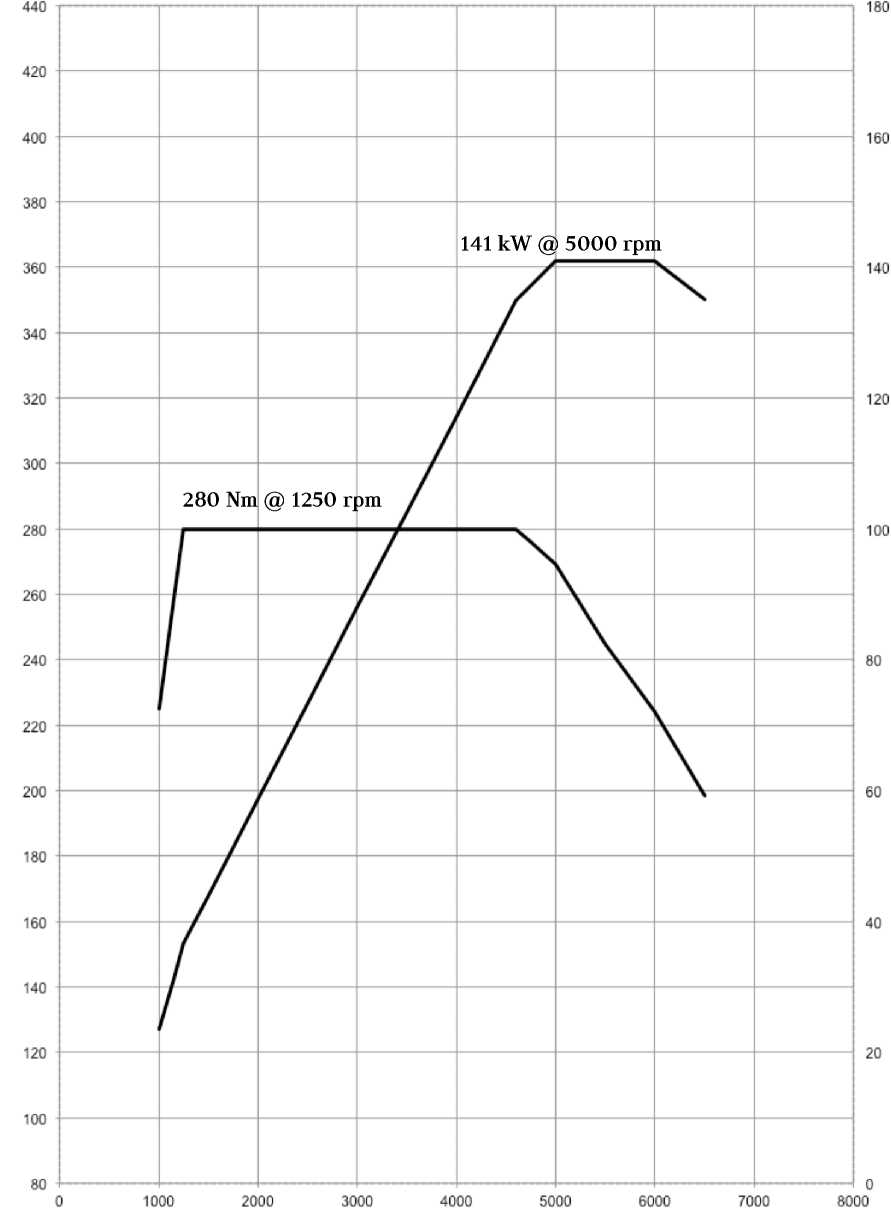 MINI Cooper SD Clubman ALL4.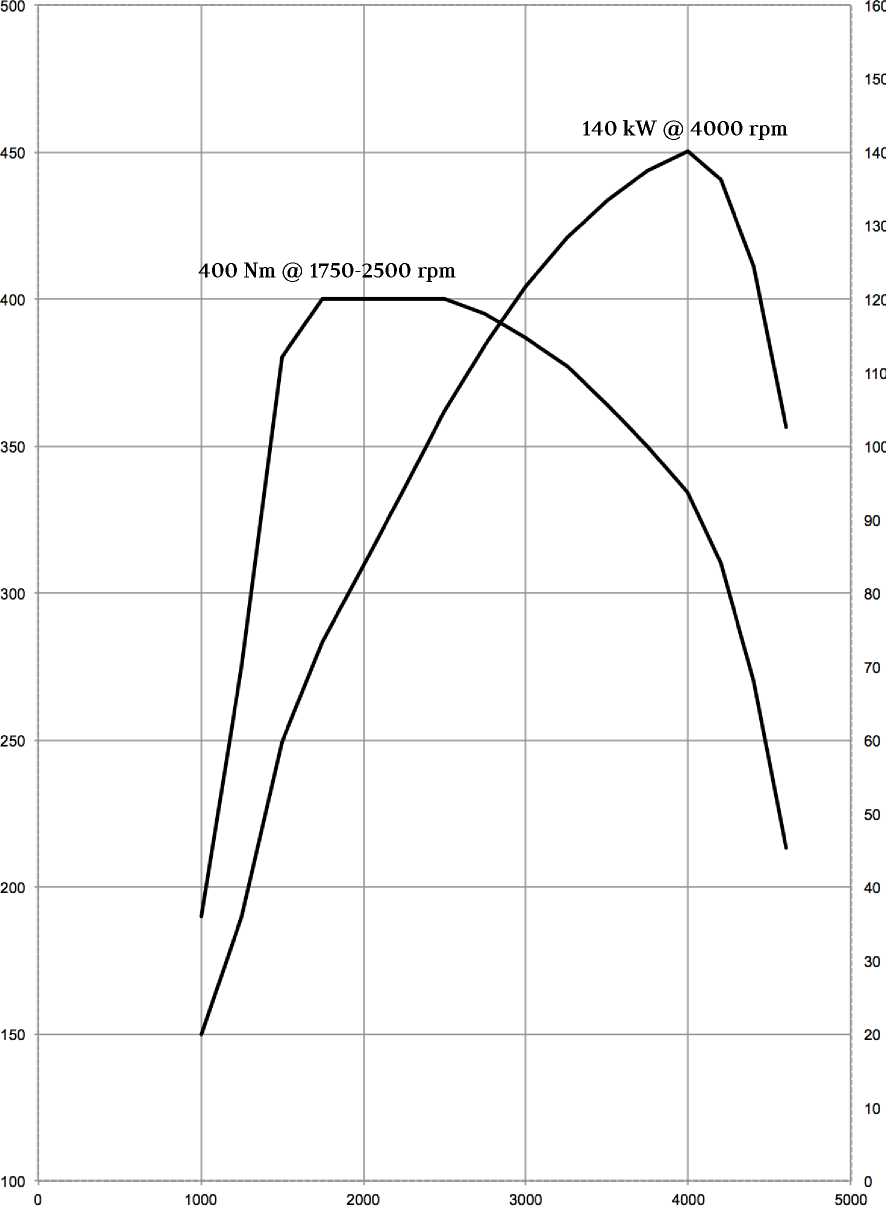 W przypadku pytań prosimy o kontakt z:Katarzyna Gospodarek, Corporate Communications ManagerTel.: +48 728 873 932, e-mail: katarzyna.gospodarek@bmw.plBMW GroupBMW Group, reprezentująca marki BMW, MINI i Rolls-Royce, jest jednym z wiodących na świecie producentów samochodów i motocykli w segmencie premium, a także dostawcą wysokiej jakości usług finansowych i mobilnościowych. Ten międzynarodowy koncern obejmuje 30 zakładów produkcyjnych i montażowych w 14 krajach oraz międzynarodową sieć dystrybutorów z przedstawicielstwami w ponad 140 krajach.W roku 2015 firma BMW Group sprzedała około 2,247 mln samochodów oraz niemal 137 000 motocykli na całym świecie. Dochód przed opodatkowaniem za rok finansowy 2014 wyniósł ok. 8,71 mld euro, a obroty wyniosły 80,40 mld euro. Na dzień 31 grudnia 2014 r. globalne zatrudnienie w przedsiębiorstwie wynosiło 116 324 pracowników.Sukces BMW Group jest oparty na konsekwentnych działaniach, długoterminowanych celach oraz podejmowaniu odpowiedzialnych działań. Dlatego też przedsiębiorstwo stworzyło politykę równowagi ekologicznej i społecznej w całym łańcuchu dostaw, pełnej odpowiedzialności za produkt i jasnych zobowiązań do oszczędzania zasobów, która to stanowi integralną część jego strategii rozwoju.www.bmwgroup.com Facebook: http://www.facebook.com/BMW.PolskaTwitter: http://twitter.com/BMWGroupYouTube: http://www.youtube.com/BMWGroupviewGoogle+: http://googleplus.bmwgroup.comNadwozieMINI Cooper S Clubman ALL4MINI Cooper S Clubman ALL4Liczba drzwi/foteli5 / 55 / 5Długość/szerokość/wysokość (pusty)mm4253 / 1800 / 14414253 / 1800 / 1441Rozstaw osimm26702670Rozstaw kół, przód/tyłmm1560 / 15611560 / 1561Koło skrętum11.311.3Pojemność zbiornika paliwaok. l4848Olej silnikowyl5.255.25Olej przekładniowy włącznie z układem przeniesienia napędulnapełnienie na cały okres eksploatacjinapełnienie na cały okres eksploatacjiMasa bez ładunku wg DIN/EU 1)kg1450 / 15251460 / 1535Ciężar użyteczny wg DINkg530530Dopuszczalna masa całkowitakg20302055Dopuszczalny nacisk na osie, przód/tyłkg1055 / 10501070 / 1010Dopuszczalny ładunek przyczepy hamowanej (12 %) / niehamowanejkg1500 / 7501500 / 750Dopuszczalny ładunek na dachu/dopuszczalne obciążenie ukośnekg75 / 7575 / 75Pojemność bagażnikal360 - 1250360 - 1250Opór aerodynamiczny cx / A / cx * A- / m2 / m20.34 / 2.22 / 0.750.34 / 2.22 / 0.75SilnikSilnikSilnikSilnikTyp/liczba cylindrów/zaworówrzędowy / 4 / 4rzędowy / 4 / 4Sterowanie silnikiemMEVD 17.2.3MEVD 17.2.3Pojemność cc19981998Średnica cylindra/skokmm82.0 / 94.682.0 / 94.6Sprężenie:111.011.0PaliwoRON91-9891-98MockW / hp141 / 192141 / 192przy prędkości maks.obr./min50005000Moment obrotowyNm280 (300)280 (300)przy prędkości maks.obr./min12501250Instalacja elektrycznaInstalacja elektrycznaInstalacja elektrycznaInstalacja elektrycznaAkumulator/instalacjaAh / -80 /  komora silnika80 /  komora silnikaAlternatorA150150ZawieszenieZawieszenieZawieszenieZawieszenieZawieszenie przednieJednoprzegubowe zawieszenie McPhersona z aluminiowym łożyskiem obrotowym i systememJednoprzegubowe zawieszenie McPhersona z aluminiowym łożyskiem obrotowym i systememJednoprzegubowe zawieszenie McPhersona z aluminiowym łożyskiem obrotowym i systememanty-diveZawieszenie tylneZawieszenie wieloprzegubowe z wahaczami dostosowanymi do masyZawieszenie wieloprzegubowe z wahaczami dostosowanymi do masyHamulce, przódtarczowe, wentylowanetarczowe, wentylowaneHamulce, tyłtarczowetarczoweSystemy stabilnościHydrauliczny 2-obiegowy układ hamulcowy z ABS, elektronicznierozłożenie siły hamowania (EBD) i sterowanie hamulcami podczas zakręcania (CBC), system kontroli stabilności (DSC) z asystentem hamowania, asystent ruszania na wzniesieniu, funkcja hamowania suchego, kompensacja obniżenia skuteczności hamulca, dynamiczna kontrola trakcji (DTC), elektroniczna blokada mechanizmu różnicowego (EDLC) i kontrola osiągów (Performance Control); sterownik DSC wbudowany w napęd na 4 koła MINI ALL4, elektryczny hamulec postojowyHydrauliczny 2-obiegowy układ hamulcowy z ABS, elektronicznierozłożenie siły hamowania (EBD) i sterowanie hamulcami podczas zakręcania (CBC), system kontroli stabilności (DSC) z asystentem hamowania, asystent ruszania na wzniesieniu, funkcja hamowania suchego, kompensacja obniżenia skuteczności hamulca, dynamiczna kontrola trakcji (DTC), elektroniczna blokada mechanizmu różnicowego (EDLC) i kontrola osiągów (Performance Control); sterownik DSC wbudowany w napęd na 4 koła MINI ALL4, elektryczny hamulec postojowyZużycie paliwa w cyklu europejskim 3)miastol/100 km2)2)trasal/100 km2)2)mieszanyl/100 km7.0 - 6.96.4 - 6.3CO2g/km162 - 159149 - 146InneStandard emisjiEU6EU6Ubezpieczenie OC/OC+AC2)2)Prześwit pod pojazdem (pustym)mm141141NadwozieMINI Cooper SD Clubman ALL4 ze skrzynią automatycznąLiczba drzwi/foteli5 / 5Długość/szerokość/wysokość (pusty)mm4253 / 1800 / 1441Rozstaw osimm2670Rozstaw kół, przód/tyłmm1560 / 1561Koło skrętum11.3Pojemność zbiornika paliwaok. l48Olej silnikowyl5.0Olej przekładniowy włącznie z układem przeniesienia napędulnapełnienie na cały okres eksploatacjiMasa bez ładunku wg DIN/EU 1)kg1465 / 1540Ciężar użyteczny wg DINkg530Dopuszczalna masa całkowitakg2055Dopuszczalny nacisk na osie, przód/tyłkg1070 / 1010Dopuszczalny ładunek przyczepy hamowanej (12 %) / niehamowanejkg1500 / 750Dopuszczalny ładunek na dachu/dopuszczalne obciążenie ukośnekg75 / 75Pojemność bagażnika (dach złożony / rozłożony)l360 - 1250Opór aerodynamiczny cx / A / cx * A- / m2 / m20.33 / 2.22 / 0.73SilnikSilnikSilnikTyp/liczba cylindrów/zaworówrzędowy / 4 / 4Sterowanie silnikiemDDE 7.01Pojemność cc1995Średnica cylindra/skokmm84.0 / 90.0Sprężenie:116.5PaliwoRONDieselMockW / hp140 / 190przy prędkości maks.obr./min4000Moment obrotowyNm400przy prędkości maks.obr./min1750 - 2500Instalacja elektrycznaInstalacja elektrycznaInstalacja elektrycznaAkumulator/instalacjaAh / -80 /  komora silnikaAlternatorA150ZawieszenieZawieszenieZawieszenieZawieszenie przednieJednoprzegubowe zawieszenie McPhersona z aluminiowym łożyskiem obrotowym i systememJednoprzegubowe zawieszenie McPhersona z aluminiowym łożyskiem obrotowym i systememanty-diveZawieszenie tylneZawieszenie wieloprzegubowe z wahaczami dostosowanymi do masyHamulce, przódtarczowe, wentylowaneHamulce, tyłtarczoweSystemy stabilnościHydrauliczny 2-obiegowy układ hamulcowy z ABS, elektronicznieKierownicaElektroniczny EPS z funkcją ServotronicCałkowite przełożenie układu kierowniczego114.2Opony225/45 R17 94W XLObręcze7.5J x 17  lekki stopPrzekładniaPrzekładniaPrzekładniaPrzekładniaTyp przekładniautomatyczna 6-biegowa SteptronicPrzełożenie przekładni                   I15.250II13.029III11.950IV11.457V11.221VI11.000VII10.809VIII10.673Bieg wsteczny14.015Stopień pokrycia12.839OsiągiOsiągiOsiągiOsiągiWspółczynnik mocy do masy wg DINkg/kWkg/kW10.5Moc na litrkW/lkW/l70.2Przyspieszenie 0-100 km/hs7.2Prędkość maksymalnakm/hkm/h222